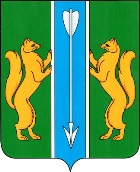 АДМИНИСТРАЦИЯ ГОРОДИЩЕНСКОГО СЕЛЬСОВЕТА ЕНИСЕЙСКОГО РАЙОНАКРАСНОЯРСКОГО КРАЯПОСТАНОВЛЕНИЕ Об утверждении перечня главных администраторов доходов бюджета Городищенского сельсовета и закрепленные за ними доходные источники сельсовета на 2023 год и плановый период 2024-2025 годовВ соответствие с п. 3 и 4 ст. 160.2 Бюджетные полномочия главного администратора источников финансирования дефицита бюджета, руководствуясь постановлением Правительства РФ от 16.09.2021 №1569 «Об утверждении общих требований к закреплению за органами государственной власти (государственными органами) субъекта российской федерации, органами управления территориальными фондами обязательного медицинского страхования, органами местного самоуправления, органами местной администрации полномочий главного администратора доходов бюджета и к утверждению перечня главных администраторов доходов бюджета субъекта Российской Федерации, бюджета территориального фонда обязательного медицинского страхования, местного бюджета»  ПОСТАНОВЛЯЮ: 1.Утвердить перечень главных администраторов доходов бюджета и закрепленные за ними доходные источники Городищенского сельсовета на 2023 год и плановый период 2024-2025 годов согласно приложению.           2. Признать утратившими силу постановление администрации Городищенского сельсовета:- от 29.12.2021 № 93-п «Об утверждении перечня главных администраторов источников финансирования дефицита бюджета Городищенского сельсовета на 2022 год и плановый период 2023-2024 годов».           3. Контроль за выполнением настоящего постановления оставляю за собой.4. Постановление вступает в силу со дня официального опубликования (обнародования) в официальном печатном издании «Городищенский вестник», и подлежит размещению на официальном информационном Интернет-сайте администрации Городищенского сельсовета и применяется к правоотношениям, при составлении и исполнении районного бюджета, начиная бюджета на 2023 год и плановый период 2024–2025 годов.Приложение к Постановлению Администрации Городищенского сельсовета от 27.12.2022 № 72-пПеречень главных администраторов доходов бюджета  Городищенского сельсовета27.12.2022с. Городище72-пГлава сельсоветаВ.В. Чудогашева№ строкиКод классификации доходов бюджетаКод классификации доходов бюджетаКод классификации доходов бюджетаКод классификации доходов бюджетаКод классификации доходов бюджетаКод классификации доходов бюджетаКод классификации доходов бюджетаКод классификации доходов бюджетаКод классификации доходов бюджетаКод классификации доходов бюджета№ строкиКод главного                                                                                                                                                                                                                                                                                                                                       администратора доходов бюджетакод вида доходов бюджетовкод вида доходов бюджетовкод вида доходов бюджетовкод вида доходов бюджетовкод вида доходов бюджетовКод подвида доходов бюджетовКод классификации операций сектора государственного управления, относящихся к доходам бюджетовКод классификации операций сектора государственного управления, относящихся к доходам бюджетовНаименование групп, подгрупп, статей, подстатей, элементов, подвидов доходов, кодов классификации операций сектора государственного управления, относящихся к  доходам бюджетов№ строкиКод главного                                                                                                                                                                                                                                                                                                                                       администратора доходов бюджетаГруппа доходовПодгруппа доходовСтатья доходовПодстатья доходовЭлемент доходовКод подвида доходов бюджетовКод классификации операций сектора государственного управления, относящихся к доходам бюджетовКод классификации операций сектора государственного управления, относящихся к доходам бюджетовНаименование групп, подгрупп, статей, подстатей, элементов, подвидов доходов, кодов классификации операций сектора государственного управления, относящихся к  доходам бюджетов1234567889034Администрация  Городищенского сельсовета Енисейского района Красноярского краяАдминистрация  Городищенского сельсовета Енисейского района Красноярского краяАдминистрация  Городищенского сельсовета Енисейского района Красноярского краяАдминистрация  Городищенского сельсовета Енисейского района Красноярского краяАдминистрация  Городищенского сельсовета Енисейского района Красноярского краяАдминистрация  Городищенского сельсовета Енисейского района Красноярского краяАдминистрация  Городищенского сельсовета Енисейского района Красноярского краяАдминистрация  Городищенского сельсовета Енисейского района Красноярского краяАдминистрация  Городищенского сельсовета Енисейского района Красноярского края034108040200110001000110Государственная пошлина за совершение нотариальных действий должностными лицами органов местного самоуправления, уполномоченными в соответствии с законодательными актами Российской Федерации на совершение нотариальных действий034111050751000000000120Доходы от сдачи в аренду имущества, составляющего казну сельских поселений (за исключением земельных участков)034111090451000000000120Прочие поступления от использования имущества, находящегося в собственности сельских поселений (за исключением имущества муниципальных бюджетных и автономных учреждений, а также имущества муниципальных унитарных предприятий, в том числе казенных)034113019951000000000130Прочие доходы от оказания платных услуг (работ) получателями средств бюджетов сельских поселений034113020651000000000130Доходы, поступающие в порядке возмещения расходов, понесенных в связи с эксплуатацией  имущества сельских поселений034113029951000000000130Прочие доходы от компенсации затрат бюджетов сельских поселений034114020531000000000410Доходы от реализации иного имущества, находящегося в собственности сельских поселений (за исключением имущества муниципальных бюджетных и автономных учреждений, а также имущества муниципальных унитарных предприятий, в том числе казенных), в части реализации основных средств по указанному имуществу034114060251000000000430Доходы от продажи земельных участков, находящихся в собственности сельских поселений (за исключением земельных участков муниципальных бюджетных и автономных учреждений)034116020200200000000140Административные штрафы, установленные законами субъектов Российской Федерации об административных правонарушениях, за нарушение муниципальных правовых актов034116070101000000000140Штрафы, неустойки, пени, уплаченные в случае просрочки исполнения поставщиком (подрядчиком, исполнителем) обязательств, предусмотренных муниципальным контрактом, заключенным муниципальным органом, казенным учреждением сельского поселения034116070901000000000140Иные штрафы, неустойки, пени, уплаченные в соответствии с законом или договором в случае неисполнения или ненадлежащего исполнения обязательств перед муниципальным органом, (муниципальным казенным учреждением) сельского поселения034116100311000000000140Возмещение ущерба при возникновении страховых случаев, когда выгодоприобретателями выступают получатели средств бюджета сельского поселения034116100321000000000140Прочее возмещение ущерба, причиненного муниципальному имуществу сельского поселения (за исключением имущества, закрепленного за муниципальными бюджетными (автономными) учреждениями, унитарными предприятиями)034116100611000000000140Платежи в целях возмещения убытков, причиненных уклонением от заключения с муниципальным органом сельского поселения (муниципальным казенным учреждением) муниципального контракта, а также иные денежные средства, подлежащие зачислению в бюджет сельского поселения за нарушение законодательства Российской Федерации о контрактной системе в сфере закупок товаров, работ, услуг для обеспечения государственных и муниципальных нужд (за исключением муниципального контракта, финансируемого за счет средств муниципального дорожного фонда)034116100621000000000140Платежи в целях возмещения убытков, причиненных уклонением от заключения с муниципальным органом сельского поселения (муниципальным казенным учреждением) муниципального контракта, финансируемого за счет средств муниципального дорожного фонда, а также иные денежные средства, подлежащие зачислению в бюджет сельского поселения за нарушение законодательства Российской Федерации о контрактной системе в сфере закупок товаров, работ, услуг для обеспечения государственных и муниципальных нужд034116100811000000000140Платежи в целях возмещения ущерба при расторжении муниципального контракта, заключенного с муниципальным органом сельского поселения (муниципальным казенным учреждением), в связи с односторонним отказом исполнителя (подрядчика) от его исполнения (за исключением муниципального контракта, финансируемого за счет средств муниципального дорожного фонда)034116100821000000000140Платежи в целях возмещения ущерба при расторжении муниципального контракта, финансируемого за счет средств муниципального дорожного фонда сельского поселения, в связи с односторонним отказом исполнителя (подрядчика) от его исполнения034116101230100000000140Доходы от денежных взысканий (штрафов), поступающие в счет погашения задолженности, образовавшейся до 1 января 2020 года, подлежащие зачислению в бюджет муниципального образования по нормативам, действующим до 1 января 2020 года034117050501000000000180Прочие неналоговые доходы бюджетов сельских поселений034117140301000000000150Средства самообложения граждан, зачисляемые в бюджеты сельских поселений034118015201000000000150Перечисления из бюджетов сельских поселений по решениям о взыскании средств034118025001000000000150Поступления в бюджеты сельских поселений (перечисления из бюджетов сельских поселений) по урегулированию расчетов между бюджетами бюджетной системы Российской Федерации по распределенным доходам034202150011000000000150Дотации бюджетам сельских поселений на выравнивание бюджетной обеспеченности из бюджета субъекта Российской Федерации034202300241000000000150Субвенции бюджетам сельских поселений на выполнение передаваемых полномочий субъектов Российской Федерации034202351181000000000150Субвенции бюджетам сельских поселений на осуществление первичного воинского учета органами местного самоуправления поселений, муниципальных и городских округов034202400141000000000150Межбюджетные трансферты, передаваемые бюджетам сельских поселений из бюджетов муниципальных районов на осуществление части полномочий по решению вопросов местного значения в соответствии с заключенными соглашениями034202499991000000000150Прочие межбюджетные трансферты, передаваемые бюджетам сельских поселений034204050201000000000150Поступления от денежных пожертвований, предоставляемых негосударственными организациями получателям средств бюджетов сельских поселений034204050991000000000150Прочие безвозмездные поступления от негосударственных организаций в бюджеты сельских поселений034207050201000000000150Поступления от денежных пожертвований, предоставляемых физическими лицами получателям средств бюджетов сельских поселений034207050301000000000150Прочие безвозмездные поступления в бюджеты сельских поселений034218050101000000000150Доходы бюджетов сельских поселений от возврата бюджетными учреждениями остатков субсидий прошлых лет034218050301000000000150Доходы бюджетов сельских поселений от возврата иными организациями остатков субсидий прошлых лет034218600101000000000150Доходы бюджетов сельских поселений от возврата остатков субсидий, субвенций и иных межбюджетных трансфертов, имеющих целевое назначение, прошлых лет из бюджетов муниципальных районов034219600101000000000150Возврат прочих остатков субсидий, субвенций и иных межбюджетных трансфертов, имеющих целевое назначение, прошлых лет из бюджетов сельских поселений100Федеральное казначействоФедеральное казначействоФедеральное казначействоФедеральное казначействоФедеральное казначействоФедеральное казначействоФедеральное казначействоФедеральное казначействоФедеральное казначейство100103022310100000000110Доходы от уплаты акцизов на дизельное топливо, подлежащие распределению между бюджетами субъектов Российской Федерации и местными бюджетами с учетом установленных дифференцированных нормативов отчислений в местные бюджеты (по нормативам, установленным Федеральным законом о федеральном бюджете в целях формирования дорожных фондов субъектов Российской Федерации)100103022410100000000110Доходы от уплаты акцизов на моторные масла для дизельных и (или) карбюраторных (инжекторных) двигателей, подлежащие распределению между бюджетами субъектов Российской Федерации и местными бюджетами с учетом установленных дифференцированных нормативов отчислений в местные бюджеты (по нормативам, установленным Федеральным законом о федеральном бюджете в целях формирования дорожных фондов субъектов Российской Федерации)100103022510100000000110Доходы от уплаты акцизов на автомобильный бензин, подлежащие распределению между бюджетами субъектов Российской Федерации и местными бюджетами с учетом установленных дифференцированных нормативов отчислений в местные бюджеты (по нормативам, установленным федеральным законом о федеральном бюджете в целях формирования дорожных фондов субъектов Российской Федерации)100103022610100000000110Доходы от уплаты акцизов на прямогонный бензин, подлежащие распределению между бюджетами субъектов Российской Федерации и местными бюджетами с учетом установленных дифференцированных нормативов отчислений в местные бюджеты (по нормативам, установленным федеральным законом о федеральном бюджете в целях формирования дорожных фондов субъектов Российской Федерации)182 Федеральная налоговая служба  Федеральная налоговая служба  Федеральная налоговая служба  Федеральная налоговая служба  Федеральная налоговая служба  Федеральная налоговая служба  Федеральная налоговая служба  Федеральная налоговая служба  Федеральная налоговая служба 182101020100100000000110Налог на доходы физических лиц с доходов, источником которых является налоговый агент, за исключением доходов, в отношении которых исчисление и уплата налога осуществляются в соответствии со статьями 227, 227.1 и 228 Налогового кодекса Российской Федерации182101020200100000000110Налог на доходы физических лиц с доходов, полученных от осуществления деятельности физическими лицами, зарегистрированными в качестве индивидуальных предпринимателей, нотариусов, занимающихся частной практикой, адвокатов, учредивших адвокатские кабинеты, и других лиц, занимающихся частной практикой в соответствии со статьей 227 Налогового кодекса Российской Федерации182101020300100000000110Налог на доходы физических лиц с доходов, полученных физическими лицами в соответствии со статьей 228 Налогового кодекса Российской Федерации182101020800100000000110Налог на доходы физических лиц в отношении доходов физических лиц, превышающих 5,0 млн рублей, в части, установленной для уплаты в федеральный бюджет182105030100100000000110Единый сельскохозяйственный налог182106010301000000000110Налог на имущество физических лиц, взимаемый по ставкам, применяемым к объектам налогообложения, расположенным в границах сельских поселений182106060331000000000110Земельный налог с организаций, обладающих земельным участком, расположенным в границах сельских  поселений182106060431000000000110Земельный налог с физических, обладающих земельным участком, расположенным в границах сельских поселений801Финансовое управление администрации Енисейского района Красноярского краяФинансовое управление администрации Енисейского района Красноярского краяФинансовое управление администрации Енисейского района Красноярского краяФинансовое управление администрации Енисейского района Красноярского краяФинансовое управление администрации Енисейского района Красноярского краяФинансовое управление администрации Енисейского района Красноярского краяФинансовое управление администрации Енисейского района Красноярского краяФинансовое управление администрации Енисейского района Красноярского краяФинансовое управление администрации Енисейского района Красноярского края801117010501000000000180Невыясненные поступления, зачисляемые в бюджеты сельских поселений801208050001000000000150Перечисления из бюджетов сельских поселений (в бюджеты поселений) для осуществления возврата (зачета) излишне уплаченных или излишне взысканных сумм налогов, сборов и иных платежей, а также сумм процентов за несвоевременное осуществление такого возврата и процентов, начисленных на излишне взысканные суммы